ММУНИЦИПАЛЬНОЕ БЮДЖЕТНОЕОБЩЕОБРАЗОВАТЕЛЬНОЕ УЧРЕЖДЕНИЕ«СРЕДНЯЯ ШКОЛА №40»СОДЕРЖАНИЕ1.ПОЯСНИТЕЛЬНАЯ ЗАПИСКАРабочая программа курса внеурочной деятельности «Удивительный мир слов» разработана в соответствии с требованиями Федерального государственного образовательного стандарта начального общего образования (ФГОС НОО утвержден приказом Минобрнауки России от 6 октября 2009г. №373); с требованиями к результатам освоения основной образовательной программы (личностными, метапредметными); с санитарно-эпидемиологическими требованиями к условиям и организации обучения в общеобразовательных учреждениях (далее – СанПиН 2.4.2.2821-10) .Рабочая программа курса внеурочной деятельности «Удивительный мир слов» разработана на основе авторской программы Л.В. Петленко, В.Ю.Романова  «Удивительный мир слов» общеинтеллектуальной направленности  рассчитана на 4 учебных года, ориентирована на обучающихся 4 класса с использованием следующих нормативно-правовых документов:Закон Российской Федерации «Об образовании в Российской Федерации» №273-ФЗ, утвержденного 29.12.2012г.Федеральный закон от 01.12.2007 № 309-ФЗ «О внесении изменений в отдельные законодательные акты Российской Федерации в части изменения понятия и структуры государственного образовательного стандарта»;Приказ Министерства образования и науки Российской Федерации от 06.10.2009 №373(с изменениями и дополнениями от: 26 ноября 2010 г., 22 сентября 2011 г., 18 декабря 2012 г., 29 декабря 2014 г., 18 мая 2015 г.) «Об утверждении и введении в действие федерального государственного образовательного стандарта начального общего образования». Учебный план МБОУ «СШ №40» города Нижневартовска на 2015-2016 уч. год.Годовой календарный учебный график на 2015-2016 уч. год. МБОУ «СШ №40» города Нижневартовска. Рабочая программа курса внеурочной деятельности Удивительный мир слов» разработана на основе авторской программы Л.В. Петленко, В.Ю.Романова  «Удивительный мир слов» // (Сборник  программ по внеурочной деятельности: 1- 4 классы /под ред. Н.Ф.Виноградовой. – М.: Вентана Граф, 2013г.Данная программа включает в себя пояснительную записку, общую характеристику курса внеурочной деятельности, описание места курса в учебном плане, описание ценностных ориентиров содержания курса, личностные и метапредметные результаты освоения курса, содержание курса внеурочной деятельности, тематическое планирование и описание материально-технического обеспечения курса внеурочной деятельности. Рабочая программа курса «Удивительный мир слов»  - орфоэпическое, лексическое, грамматическое многообразие мира слов, основные методы и пути его познания, а также развитие языковой интуиции и художественно-образного мышления. Данный курс внеурочной деятельности создаёт условия для формирования ценностного отношения обучающихся к языку, для воспитания ответственности за соблюдение норм языка как важного компонента языковой культуры.Цели и задачи курсаИзучение курса внеурочной деятельности  «Удивительный мир слов» направлено на достижение следующих целей: осознание языка как явления национальной культуры и основного средства человеческого общения; формирование позитивного отношения к правильной речи как показателю общей культуры человека.Знакомство с нормами русского языка с целью выбора необходимых языковых средств для решения коммуникативных задач;овладение учебными действиями с единицами языка, умение практического использования знаний.В курсе особое внимание уделено работе над языковыми нормами и формированию у школьников правильной выразительной речи.Рабочая программа по курсу  внеурочной деятельности «Удивительный мир слов» разработана с учетом обучающихся   4  «Д» класса. При реализации курса «Удивительный мир слов» используются следующие формы организации внеурочной деятельности: индивидуальная;индивидуально-групповая;групповая;коллективная;ролевые и дидактические игры;проект, экскурсия. 2.ОБЩАЯ ХАРАКТЕРИСТИКА КУРСА ВНЕУРОЧНОЙ ДЕЯТЕЛЬНОСТИКурс «Удивительный мир слов» - является внеурочным видом деятельности для младших школьников. Способствует развитию  способности к анализу языковых фактов с учётом единства формы, содержания и функции рассматриваемого явления, что поможет обучающимся глубже проникнуть в область мысли, выраженной с помощью языка, научит выбирать адекватные языковые средства для успешного решения коммуникативных задач.         Рабочая программа «Удивительный мир слов» строится на основе деятелъностного подхода. Каждый раздел программы предусматривает использование игровой и практической деятельности.                       Деятельностный подход к разработке содержания курса позволит решать в ходе его изучения ряд взаимосвязанных задач:обеспечивать восприятие и усвоение знаний; создавать условия для высказывания младшими школьниками суждений художественного, эстетического, духовно-нравственного характера;уделять внимание ситуациям, где ребёнок должен учиться различать универсальные (всеобщие) ценности;использовать возможности для становления навыков следования научным, духовно-нравственным и эстетическим принципам и нормам общения и деятельности.Тем самым создаются условия для формирования научных знаний о языке, осознания значения и необходимости бережного его использования.Подобное содержание курса не только позволяет решать задачи, связанные с обучением и развитием младших школьников, но и несёт в себе большой воспитательный потенциал. Воспитывающая функция заключается в формировании у младших школьников потребности в познании и изучении русского языка, его исторических корней, многообразия, обоснованных норм и правил, выражении личного интереса и отношения к фактам языка и понимании значения языка как явления национальной культуры.Система оценки усвоения  курса внеурочной деятельности «В мире книг. Живые страницы» включает следующие критерии: участие в школьных, творческих и интеллектуальных мероприятиях;участие в городских, региональных, российских  творческих и интеллектуальных мероприятиях;итоговый коллективный или индивидуальный творческий проект (сочинение, презентация, литературное, художественное или декоративно-прикладное произведение, представленное через выставки, открытый урок и т.д.) Результаты индивидуальных достижений обучающихся могут фиксироваться учителем в портфолио ученика.3. ОПИСАНИЕ МЕСТА    КУРСА  ВНЕУРОЧНОЙ ДЕЯТЕЛЬНОСТИВ УЧЕБНОМ ПЛАНЕВ соответствии с планом внеурочной деятельности 1-4 классов, реализующих образовательную программу начального общего образования на  курс  внеурочной деятельности ««Удивительный мир слов» предусмотрено в 4 классе 34 часа в год (34 учебных недели по 1 часу в неделю). Всего на изучение курса «Удивительный мир слов» с 1 по 4 класс отводится 135 часов.4.ОПИСАНИЕ ЦЕННОСТНЫХ ОРИЕНТИРОВ СОДЕРЖАНИЯ  КУРСА ВНЕУРОЧНОЙ ДЕЯТЕЛЬНОСТИЦенностные ориентиры начального общего образования конкретизируют личностный, социальный и государственный заказ системе образования, выраженный в Требованиях к результатам освоения основной образовательной программы, и отражают следующие целевые установки системы начального общего образования:формирование основ гражданской идентичности личности на основе:чувства сопричастности и гордости за свою Родину, народ и историю, осознания ответственности человека за благосостояние общества; восприятия мира как единого и целостного при разнообразии культур, национальностей, религий; уважения истории и культуры каждого народа;формирование психологических условий развития общения, сотрудничества на основе:доброжелательности, доверия и внимания к людям, готовности к сотрудничеству и дружбе, оказанию помощи тем, кто в ней нуждается; уважения к окружающим — умения слушать и слышать партнера, признавать право каждого на собственное мнение и принимать решения с учетом позиций всех участников;развитие ценностно­смысловой сферы личности на основе общечеловеческих принципов нравственности и гуманизма: принятия и уважения ценностей семьи и образовательной организации, коллектива и общества и стремления следовать им; формирования эстетических чувств и чувства прекрасного через знакомство с национальной, отечественной и мировой художественной культурой;развитие умения учиться как первого шага к самообразованию и самовоспитанию, а именно:развитие широких познавательных интересов, инициативы и любознательности, мотивов познания и творчества; формирование умения учиться и способности к организации своей деятельности (планированию, контролю, оценке);развитие самостоятельности, инициативы и ответственности личности как условия ее самоактуализации: формирование самоуважения и эмоционально-положительного отношения к себе, готовности открыто выражать и отстаивать свою позицию, критичности к своим поступкам и умения адекватно их оценивать; развитие готовности к самостоятельным поступкам и действиям, ответственности за их результаты;  Одним из результатов обучения   является осмысление и интериоризация (присвоение) обучающимся системы ценностей.Ценность добра – осознание себя как части мира, в котором люди соединены бесчисленными связями, в том числе с помощью языка; осознание постулатов нравственной жизни (будь милосерден, поступай так, как ты хотел бы, чтобы поступали с тобой).Ценность общения – понимание важности общения как значимой составляющей жизни общества, как одного из основополагающих элементов культуры.Ценность природы основывается на общечеловеческой ценности жизни, на осознании себя частью природного мира. Любовь к природе – это и бережное отношение к ней как среде обитания человека, и переживание чувства её красоты, гармонии, совершенства. Воспитание любви и бережного отношения к природе через тексты художественных и научно-популярных произведений литературы.Ценность красоты и гармонии – осознание красоты и гармоничности русского языка, его выразительных возможностей.Ценность истины – осознание ценности научного познания как части культуры человечества, проникновения в суть явлений, понимания закономерностей, лежащих в основе социальных явлений; приоритетности знания, установления истины, самого познания как ценности.Ценность семьи. Понимание важности семьи в жизни человека; осознание своих корней; формирование эмоционально-позитивного отношения к семье, близким, взаимной ответственности, уважение к старшим, их нравственным идеалам.Ценность труда и творчества – осознание роли труда в жизни человека, развитие организованности, целеустремлённости, ответственности, самостоятельности, ценностного отношения к труду в целом и к литературному труду, творчеству.Ценность гражданственности и патриотизма – осознание себя как члена общества, народа, представителя страны, государства; чувство ответственности за настоящее и будущее своего языка; интерес к своей стране: её истории, языку, культуре, её жизни и её народу.Ценность человечества – осознание себя не только гражданином России, но и частью мирового сообщества, для существования и прогресса которого необходимы мир, сотрудничество, толерантность, уважение к многообразию иных культур и языков.5. РЕЗУЛЬТАТЫ ОСВОЕНИЯ  КУРСА  ВНЕУРОЧНОЙ ДЕЯТЕЛЬНОСТИВ результате освоении программы курса «Удивительный мир слов»  формируются следующие: Личностные результаты: эмоциональность; умение осознавать и определять (называть) свои эмоции; эмпатия – умение осознавать и определять эмоции других людей, сочувствовать другим людям, сопереживать; чувство прекрасного – умение чувствовать красоту и выразительность речи, стремиться к совершенствованию собственной речи; любовь и уважение к Отечеству, его языку, культуре; интерес к чтению, к ведению диалога с автором текста; потребность в чтении; интерес к письму, к созданию собственных текстов, к письменной форме общения; интерес к изучению языка; осознание ответственности за произнесённое и написанное слово. Метапредметные результаты:Регулятивные УУД: самостоятельно формулировать тему и цели урока; составлять план решения учебной проблемы совместно с учителем; работать по плану, сверяя свои действия с целью, корректировать свою деятельность; в диалоге с учителем вырабатывать критерии оценки и определять степень успешности своей работы и работы других в соответствии с этими критериями. Познавательные УУД: перерабатывать и преобразовывать информацию из одной формы в другую (составлять план, таблицу, схему); пользоваться словарями, справочниками; осуществлять анализ и синтез; устанавливать причинно-следственные связи; строить рассуждения. Коммуникативные УУД: адекватно использовать речевые средства для решения различных коммуникативных задач; владеть монологической и диалогической формами речи; высказывать и обосновывать свою точку зрения; слушать и слышать других, пытаться принимать иную точку зрения, быть готовым корректировать свою точку зрения; договариваться и приходить к общему решению в совместной деятельности; задавать вопросы. 5. СОДЕРЖАНИЕ КУРСА ВНЕУЧЕБНОЙ ДЕЯТЕЛЬНОСТИ  	Содержание курса «Удивительный мир слов»  представлено через планирование с определением основных разделов программы. Учебный план7. ТЕМАТИЧЕСКОЕ ПЛАНИРОВАНИЕ КУРСА ВНЕУРОЧНОЙ ДЕЯТЕЛЬНОСТИВ данном разделе представлено тематическое планирование для обучающихся 4 класса в соответствии с требованиями ФГОС начального образования. Тематическое планирование отражает содержание курса, количество часов, отводимое на каждую тему.  8.ОПИСАНИЕ МАТЕРИАЛЬНО-ТЕХНИЧЕСКОГО ОБЕСПЕЧЕНИЯ КУРСА ВНЕУРОЧНОЙ ДЕЯТЕЛЬНОСТИ   Материально- техническое обеспечениеМультимедийное оборудование, компьютер, проектор, сканер, принтер, документ-камера.Интернет.Цифровые образовательные ресурсы:Литература для учителяФедеральный государственный образовательный стандарт начального общего образования /М –во образования и науки Рос. Федерации. – М. : Просвещение, 2011. -48 с.Сборник программ по внеурочной деятельности. Начальная школа, часть 1  - М. Просвещение, 2011. – 230 с.Планируемые результаты начального общего образования. – М. Просвещение, 2011. -119 с.Литература для ученикаОрфографический словарь: для учащихся  1-4 классов. С необходимыми пояснениями /Сост. Н.Г.Кушакова – Волгоград: Учитель,2003.Школьный толковый словарь русского языка: Пособие для учащихся /М.С.Лапатухина; Под ред.Ф.П.Филина. – М.:Просвещение,1981.Пословицы, поговорки и крылатые выражения:Ушакова О.Д.Словарик школьника. – СПб.:Издательский Дом «Лира»,2007.Русский язык. 1-4 классы: работа со словарными словами. Занимательные материалы. Вып.2/авт. – сост.Т.М. Анохина. – Волгоград: Учитель,2007.Пословицы, поговорки и крылатые выражения:Ушакова О.Д.Словарик школьника. – СПб.:Издательский Дом «Лира»,2007.Русский язык. 1-4 классы: работа со словарными словами. Занимательные материалы.Вып.2/авт. – сост.Т.М. Анохина. – Волгоград: Учитель,2007.Развивающие задания: тесты, игры, упражнения: 4 класс/ Е. В. Языканова. – М.: Экзамен, 2012 .Ушаков Д. Н. Большой толковый словарь современного русского языка. - М.: Альта-Принт, 2007.Иллюстрированный толковый словарь русского языка/ В. И. Даль. – М.: Эксмо, 2007.Крючкова Л. С., Мощинская Н. В. Пишем без ошибок: комплект рабочих тетрадей для 3-4 классов. – М.: Вентана-Граф.1.Пояснительная записка ……………………………………… с.32.Общая характеристика курса внеурочной деятельности …  с.43.Описание места  курса внеурочной деятельности в учебном плане………................................................................................с.54.Описание ценностных ориентиров содержания курса внеурочной деятельности …………………………       с.65.Личностные и метапредметные результаты освоения  курса внеурочной деятельности  ……………………….............       с.76.Содержание  курса внеурочной деятельности  ………           с.97.Тематическое планирование с определением основных видов учебной деятельности обучающихся   ……………… с.128.Описание учебно-методического  и материально-технического обеспечения образовательной деятельности курса внеурочной деятельности........................................     с.15№ п/пРазделы программыКоличество часов1.Поиграем со звуками, словами и предложениями62.Пора действовать!153.Числа и слова54.Прочные связи8ИтогоИтого 34№ п/пТема курсаУниверсальные учебные действияПрактическая и игровая деятельность1Поиграем со звуками, словами и предложениямиФонетические и графические правила и закономерности.Слово, его значение и лексические нормы.Морфемный и словообразовательный анализ слова, работа со слово-образовательными моделями.участвовать в обсуждении проблемных вопросов, формулировать
собственное мнение и аргументировать его;анализировать информацию, представленную на рисунке;сравнивать произношение гласных и согласных звуков;наблюдать за функцией и ударением в слове;контролировать правильность постановки ударения в словах;осуществлять взаимный контроль и оказывать в сотрудничестве необходимую взаимопомощь (работать в паре и малых группах);находить необходимую информацию и строить на её основе связное монологическое высказывание.разгадывание анаграмм, шарад, кроссвордов;игры: «Диктор» (произнесение скороговорок), «Наборщик», «Превращение слов», «Волшебный квадрат», «Слоговой аукцион»;проект «Как я говорил, когда был маленьким»;мини-исследование «Сколько может быть в слове согласных букв подряд?».2Пора действовать!Глагол в языке и речи.Особенности текста-повествования и текста-описания.Видовые пары глаголов, их значение.Глаголы в личной форме.Повествование от первого и третьего лица.Использование временнќх форм глагола в речи. Замена форм вре-мени глагола.Правильное ударение в формах настоящего и прошедшего времени.О чём может рассказать личная форма глагола.Употребление глаголов, не образующих форму 1-го лица единственного числаФорма условного наклонения глагола.Повелительные формы глагола в просьбах, советах и приказах: правила вежливости.Образование форм повелительного наклонения, исправление речевых ошибок.Использование глаголов в прямом и переносном значении.Художественное олицетворение.Глаголы-синонимы и глаголы-антонимы.Глаголы в пословицах и загадках.Решение орфографических задачек и головоломок: орфограммы глагола.сравнивать названия, графический облик и количество букв кириллицы и современного русского алфавита, делать вывод о сходстве и различии двух алфавитов;интерпретировать информацию, представленную в таблице, использовать эту информацию в практической деятельности;наблюдать использование строчных и прописных букв, на основании этого строить логические рассуждения о том, почему некоторые буквы не имеют прописных вариантов.чтение слов и отрывков текстов, написанных кириллицей, а также
чтение и запись чисел с помощью букв кириллицы;экскурсия в краеведческий музей (знакомство с древними памятниками письменности);конкурс «Самая красивая буква» (варианты оформления букв для красной строки);рисование: «Весёлая буква Ё».3Числа и словаКак используются числительные в речи.Обозначение дат и времени с помощью числительных.Числительные во фразеологизмах и пословицах.Нормы употребления имён числительных.Исправление речевых ошибок.формулировать собственное мнение, аргументировать его, договариваться и приходить к общему решению при совместном обсуждении проблемы;составлять устно небольшое монологическое высказывание с помощью заданных языковых средств;осуществлять поиск необходимой информации для выполнения учебного задания;воспринимать на слух и понимать информационный текст;сравнивать толкование слова в различных словарях;самостоятельно или при помощи учителя планировать действия по выполнению учебного проекта;оценивать правильность выполнения действий, осуществлять итоговый контроль по результату выполнения задания.игры: «Найди слово», «Отгадай по признакам»;мини-сочинение «Я — сын, ученик, спортсмен...»;проекты: «Моё имя», «Старинные имена в моей семье», «Моё любимое блюдо и его название»;конкурс «Придумываем название для новых конфет».4Прочные связиКак связаны слова в словосочетании.Словосочетания свободные и связанные.Словосочетания с типом связи согласование.Слова каких частей речи могут согласовываться.Особенности согласования существительных и прилагательных, существительных и числительных.Сочетаемость слов.Словосочетания с типом связи управление.Слова каких частей речи имеют «способность управлять».Трудности в выборе формы слова при управлении.Выбор предлогов и падежных форм в словосочетаниях с управлением.Словосочетания с типом связи примыкание.моделировать на основе полученной информации собственные высказывания о происхождении выбранного слова;самостоятельно находить необходимую информацию о происхождении слов в справочниках и словарях;наблюдать образование слов в русском языке;анализировать пары слов, связанные словообразовательными связями. Устанавливать словообразовательные связи данных слов;анализировать значение и строение слова и на основании анализа делать вывод о том, являются ли слова родственными;наблюдать значения приставок и суффиксов, объяснять значение (происхождение) слова;группировать слова по заданным основаниям (по строению, по значению, по способу словообразования);взаимодействовать и договариваться в процессе игры;находить необходимую информацию и строить на её основе связное монологическое высказываниеигры: «Что раньше, что потом», «Словообразовательное лото», «Словообразовательное домино», «Найди пару», «Четвёртый лишний», «Весёлые превращения», «Найди родственное слово»;лингвистический эксперимент «Свойства корня»;конструирование слов по словообразовательным моделям;проект «Как конфеты получают свои названия». 4 класс 4 класс 4 класс 4 класс 4 класс 4 класс№ занятияДатаДатаТема занятияКоличествочасовХарактеристика деятельностиобучающегося№ занятияпланфактТема занятияКоличествочасовХарактеристика деятельностиобучающегосяПоиграем со звуками, словами и предложениямиПоиграем со звуками, словами и предложениямиПоиграем со звуками, словами и предложениямиПоиграем со звуками, словами и предложениямиПоиграем со звуками, словами и предложениямиПоиграем со звуками, словами и предложениями102.09.15Смотрю, говорю, слушаю1участвовать в обсуждении проблемных вопросов,  анализировать информацию, представленную на рисунке;сравнивать произношение гласных и согласных звуков;контролировать правильность постановки ударения в словах;осуществлять взаимный контроль и оказывать в сотрудничестве необходимую взаимопомощь (работать в паре и малых группах);находить необходимую информацию и строить на её основе связное монологическое высказывание209.09.15Смотрю, говорю, слушаю1участвовать в обсуждении проблемных вопросов,  анализировать информацию, представленную на рисунке;сравнивать произношение гласных и согласных звуков;контролировать правильность постановки ударения в словах;осуществлять взаимный контроль и оказывать в сотрудничестве необходимую взаимопомощь (работать в паре и малых группах);находить необходимую информацию и строить на её основе связное монологическое высказывание316.09.15Лексические загадки1участвовать в обсуждении проблемных вопросов,  анализировать информацию, представленную на рисунке;сравнивать произношение гласных и согласных звуков;контролировать правильность постановки ударения в словах;осуществлять взаимный контроль и оказывать в сотрудничестве необходимую взаимопомощь (работать в паре и малых группах);находить необходимую информацию и строить на её основе связное монологическое высказывание423.09.15Лексические загадки1участвовать в обсуждении проблемных вопросов,  анализировать информацию, представленную на рисунке;сравнивать произношение гласных и согласных звуков;контролировать правильность постановки ударения в словах;осуществлять взаимный контроль и оказывать в сотрудничестве необходимую взаимопомощь (работать в паре и малых группах);находить необходимую информацию и строить на её основе связное монологическое высказывание530.10.15Словесный конструктор1участвовать в обсуждении проблемных вопросов,  анализировать информацию, представленную на рисунке;сравнивать произношение гласных и согласных звуков;контролировать правильность постановки ударения в словах;осуществлять взаимный контроль и оказывать в сотрудничестве необходимую взаимопомощь (работать в паре и малых группах);находить необходимую информацию и строить на её основе связное монологическое высказывание6 07.10.15Занимательная грамматика1участвовать в обсуждении проблемных вопросов,  анализировать информацию, представленную на рисунке;сравнивать произношение гласных и согласных звуков;контролировать правильность постановки ударения в словах;осуществлять взаимный контроль и оказывать в сотрудничестве необходимую взаимопомощь (работать в паре и малых группах);находить необходимую информацию и строить на её основе связное монологическое высказываниеПора действовать!Пора действовать!Пора действовать!Пора действовать!Пора действовать!Пора действовать!714.10.15Занимательная грамматика1сравнивать названия, графический облик и количество букв кириллицы и современного русского алфавита, делать вывод о сходстве и различии двух алфавитов;интерпретировать информацию, представленную в таблице, использовать эту информацию в практической деятельности;наблюдать использование строчных и прописных букв, на основании этого строить логические рассуждения о том, почему некоторые буквы не имеют прописных вариантов.находить необходимую информацию и строить на её основе связное монологическое высказываниевоспринимать на слух и понимать информационный текст;сравнивать толкование слова в различных словарях;самостоятельно или при помощи учителя821.10.15Для чего нужны глаголы?1сравнивать названия, графический облик и количество букв кириллицы и современного русского алфавита, делать вывод о сходстве и различии двух алфавитов;интерпретировать информацию, представленную в таблице, использовать эту информацию в практической деятельности;наблюдать использование строчных и прописных букв, на основании этого строить логические рассуждения о том, почему некоторые буквы не имеют прописных вариантов.находить необходимую информацию и строить на её основе связное монологическое высказываниевоспринимать на слух и понимать информационный текст;сравнивать толкование слова в различных словарях;самостоятельно или при помощи учителя928.10.15Для чего нужны глаголы?1сравнивать названия, графический облик и количество букв кириллицы и современного русского алфавита, делать вывод о сходстве и различии двух алфавитов;интерпретировать информацию, представленную в таблице, использовать эту информацию в практической деятельности;наблюдать использование строчных и прописных букв, на основании этого строить логические рассуждения о том, почему некоторые буквы не имеют прописных вариантов.находить необходимую информацию и строить на её основе связное монологическое высказываниевоспринимать на слух и понимать информационный текст;сравнивать толкование слова в различных словарях;самостоятельно или при помощи учителя1011.11.15Делать и сделать — не одно и то же.1сравнивать названия, графический облик и количество букв кириллицы и современного русского алфавита, делать вывод о сходстве и различии двух алфавитов;интерпретировать информацию, представленную в таблице, использовать эту информацию в практической деятельности;наблюдать использование строчных и прописных букв, на основании этого строить логические рассуждения о том, почему некоторые буквы не имеют прописных вариантов.находить необходимую информацию и строить на её основе связное монологическое высказываниевоспринимать на слух и понимать информационный текст;сравнивать толкование слова в различных словарях;самостоятельно или при помощи учителя1118.11.15Меняемся ролями.1сравнивать названия, графический облик и количество букв кириллицы и современного русского алфавита, делать вывод о сходстве и различии двух алфавитов;интерпретировать информацию, представленную в таблице, использовать эту информацию в практической деятельности;наблюдать использование строчных и прописных букв, на основании этого строить логические рассуждения о том, почему некоторые буквы не имеют прописных вариантов.находить необходимую информацию и строить на её основе связное монологическое высказываниевоспринимать на слух и понимать информационный текст;сравнивать толкование слова в различных словарях;самостоятельно или при помощи учителя1225.11.15Вчера, сегодня, завтра.1сравнивать названия, графический облик и количество букв кириллицы и современного русского алфавита, делать вывод о сходстве и различии двух алфавитов;интерпретировать информацию, представленную в таблице, использовать эту информацию в практической деятельности;наблюдать использование строчных и прописных букв, на основании этого строить логические рассуждения о том, почему некоторые буквы не имеют прописных вариантов.находить необходимую информацию и строить на её основе связное монологическое высказываниевоспринимать на слух и понимать информационный текст;сравнивать толкование слова в различных словарях;самостоятельно или при помощи учителя1302.12.15Одно вместо другого.1сравнивать названия, графический облик и количество букв кириллицы и современного русского алфавита, делать вывод о сходстве и различии двух алфавитов;интерпретировать информацию, представленную в таблице, использовать эту информацию в практической деятельности;наблюдать использование строчных и прописных букв, на основании этого строить логические рассуждения о том, почему некоторые буквы не имеют прописных вариантов.находить необходимую информацию и строить на её основе связное монологическое высказываниевоспринимать на слух и понимать информационный текст;сравнивать толкование слова в различных словарях;самостоятельно или при помощи учителя1409.12.15Она меня поняла и приняла.1сравнивать названия, графический облик и количество букв кириллицы и современного русского алфавита, делать вывод о сходстве и различии двух алфавитов;интерпретировать информацию, представленную в таблице, использовать эту информацию в практической деятельности;наблюдать использование строчных и прописных букв, на основании этого строить логические рассуждения о том, почему некоторые буквы не имеют прописных вариантов.находить необходимую информацию и строить на её основе связное монологическое высказываниевоспринимать на слух и понимать информационный текст;сравнивать толкование слова в различных словарях;самостоятельно или при помощи учителя1516.12.15Кто говорит, кто действует?1сравнивать названия, графический облик и количество букв кириллицы и современного русского алфавита, делать вывод о сходстве и различии двух алфавитов;интерпретировать информацию, представленную в таблице, использовать эту информацию в практической деятельности;наблюдать использование строчных и прописных букв, на основании этого строить логические рассуждения о том, почему некоторые буквы не имеют прописных вариантов.находить необходимую информацию и строить на её основе связное монологическое высказываниевоспринимать на слух и понимать информационный текст;сравнивать толкование слова в различных словарях;самостоятельно или при помощи учителя1623.12.15Сумею победить!1сравнивать названия, графический облик и количество букв кириллицы и современного русского алфавита, делать вывод о сходстве и различии двух алфавитов;интерпретировать информацию, представленную в таблице, использовать эту информацию в практической деятельности;наблюдать использование строчных и прописных букв, на основании этого строить логические рассуждения о том, почему некоторые буквы не имеют прописных вариантов.находить необходимую информацию и строить на её основе связное монологическое высказываниевоспринимать на слух и понимать информационный текст;сравнивать толкование слова в различных словарях;самостоятельно или при помощи учителя1730.12.15Мечтаем и фантазируем.1сравнивать названия, графический облик и количество букв кириллицы и современного русского алфавита, делать вывод о сходстве и различии двух алфавитов;интерпретировать информацию, представленную в таблице, использовать эту информацию в практической деятельности;наблюдать использование строчных и прописных букв, на основании этого строить логические рассуждения о том, почему некоторые буквы не имеют прописных вариантов.находить необходимую информацию и строить на её основе связное монологическое высказываниевоспринимать на слух и понимать информационный текст;сравнивать толкование слова в различных словарях;самостоятельно или при помощи учителя1820.01.16Дай-подай… и поезжай!1сравнивать названия, графический облик и количество букв кириллицы и современного русского алфавита, делать вывод о сходстве и различии двух алфавитов;интерпретировать информацию, представленную в таблице, использовать эту информацию в практической деятельности;наблюдать использование строчных и прописных букв, на основании этого строить логические рассуждения о том, почему некоторые буквы не имеют прописных вариантов.находить необходимую информацию и строить на её основе связное монологическое высказываниевоспринимать на слух и понимать информационный текст;сравнивать толкование слова в различных словарях;самостоятельно или при помощи учителя1927.01.16Дай-подай… и поезжай!1сравнивать названия, графический облик и количество букв кириллицы и современного русского алфавита, делать вывод о сходстве и различии двух алфавитов;интерпретировать информацию, представленную в таблице, использовать эту информацию в практической деятельности;наблюдать использование строчных и прописных букв, на основании этого строить логические рассуждения о том, почему некоторые буквы не имеют прописных вариантов.находить необходимую информацию и строить на её основе связное монологическое высказываниевоспринимать на слух и понимать информационный текст;сравнивать толкование слова в различных словарях;самостоятельно или при помощи учителя2003.02.16Живые образы.1сравнивать названия, графический облик и количество букв кириллицы и современного русского алфавита, делать вывод о сходстве и различии двух алфавитов;интерпретировать информацию, представленную в таблице, использовать эту информацию в практической деятельности;наблюдать использование строчных и прописных букв, на основании этого строить логические рассуждения о том, почему некоторые буквы не имеют прописных вариантов.находить необходимую информацию и строить на её основе связное монологическое высказываниевоспринимать на слух и понимать информационный текст;сравнивать толкование слова в различных словарях;самостоятельно или при помощи учителя2110.02.16Орфографический поединок.1сравнивать названия, графический облик и количество букв кириллицы и современного русского алфавита, делать вывод о сходстве и различии двух алфавитов;интерпретировать информацию, представленную в таблице, использовать эту информацию в практической деятельности;наблюдать использование строчных и прописных букв, на основании этого строить логические рассуждения о том, почему некоторые буквы не имеют прописных вариантов.находить необходимую информацию и строить на её основе связное монологическое высказываниевоспринимать на слух и понимать информационный текст;сравнивать толкование слова в различных словарях;самостоятельно или при помощи учителяЧисла и словаЧисла и словаЧисла и словаЧисла и словаЧисла и словаЧисла и слова2217.02.16Для чего нужны числительные?1формулировать собственное мнение, аргументировать его, договариваться и приходить к общему решению при совместном обсуждении проблемы;осуществлять поиск необходимой информации для выполнения учебного задания;воспринимать на слух и понимать информационный текст;сравнивать толкование слова в различных словарях;оценивать правильность выполнения действий, осуществлять итоговый контроль по результату выполнения2324.02.16Важные даты истории нашей страны (города, края).1формулировать собственное мнение, аргументировать его, договариваться и приходить к общему решению при совместном обсуждении проблемы;осуществлять поиск необходимой информации для выполнения учебного задания;воспринимать на слух и понимать информационный текст;сравнивать толкование слова в различных словарях;оценивать правильность выполнения действий, осуществлять итоговый контроль по результату выполнения2402.03.16Рекорды в цифрах.1формулировать собственное мнение, аргументировать его, договариваться и приходить к общему решению при совместном обсуждении проблемы;осуществлять поиск необходимой информации для выполнения учебного задания;воспринимать на слух и понимать информационный текст;сравнивать толкование слова в различных словарях;оценивать правильность выполнения действий, осуществлять итоговый контроль по результату выполнения2509.03.16За семью печатями1формулировать собственное мнение, аргументировать его, договариваться и приходить к общему решению при совместном обсуждении проблемы;осуществлять поиск необходимой информации для выполнения учебного задания;воспринимать на слух и понимать информационный текст;сравнивать толкование слова в различных словарях;оценивать правильность выполнения действий, осуществлять итоговый контроль по результату выполнения2616.03.16Треугольный шарик.1формулировать собственное мнение, аргументировать его, договариваться и приходить к общему решению при совместном обсуждении проблемы;осуществлять поиск необходимой информации для выполнения учебного задания;воспринимать на слух и понимать информационный текст;сравнивать толкование слова в различных словарях;оценивать правильность выполнения действий, осуществлять итоговый контроль по результату выполненияПрочные связиПрочные связиПрочные связиПрочные связиПрочные связиПрочные связи2723.03.16Как водить машину за нос?1моделировать на основе полученной информации собственные высказывания о происхождении выбранного слова;самостоятельно находить необходимую информацию о происхождении слов в справочниках и словарях;  Устанавливать словообразовательные связи данных слов;анализировать значение и строение слова и на основании анализа делать вывод о том, являются ли слова родственными;наблюдать значения приставок и суффиксов, объяснять значение (происхождение) слова;группировать слова по заданным основаниям (по строению, по значению, по способу словообразования);взаимодействовать и договариваться в процессе игры;2806.04.16Послушный «подчинённый».1моделировать на основе полученной информации собственные высказывания о происхождении выбранного слова;самостоятельно находить необходимую информацию о происхождении слов в справочниках и словарях;  Устанавливать словообразовательные связи данных слов;анализировать значение и строение слова и на основании анализа делать вывод о том, являются ли слова родственными;наблюдать значения приставок и суффиксов, объяснять значение (происхождение) слова;группировать слова по заданным основаниям (по строению, по значению, по способу словообразования);взаимодействовать и договариваться в процессе игры;2913.04.16О «земляной» или «земной» красоте.1моделировать на основе полученной информации собственные высказывания о происхождении выбранного слова;самостоятельно находить необходимую информацию о происхождении слов в справочниках и словарях;  Устанавливать словообразовательные связи данных слов;анализировать значение и строение слова и на основании анализа делать вывод о том, являются ли слова родственными;наблюдать значения приставок и суффиксов, объяснять значение (происхождение) слова;группировать слова по заданным основаниям (по строению, по значению, по способу словообразования);взаимодействовать и договариваться в процессе игры;3020.04.16Строгий «управляющий».1моделировать на основе полученной информации собственные высказывания о происхождении выбранного слова;самостоятельно находить необходимую информацию о происхождении слов в справочниках и словарях;  Устанавливать словообразовательные связи данных слов;анализировать значение и строение слова и на основании анализа делать вывод о том, являются ли слова родственными;наблюдать значения приставок и суффиксов, объяснять значение (происхождение) слова;группировать слова по заданным основаниям (по строению, по значению, по способу словообразования);взаимодействовать и договариваться в процессе игры;3127.04.16В Сибири и на Урале.1моделировать на основе полученной информации собственные высказывания о происхождении выбранного слова;самостоятельно находить необходимую информацию о происхождении слов в справочниках и словарях;  Устанавливать словообразовательные связи данных слов;анализировать значение и строение слова и на основании анализа делать вывод о том, являются ли слова родственными;наблюдать значения приставок и суффиксов, объяснять значение (происхождение) слова;группировать слова по заданным основаниям (по строению, по значению, по способу словообразования);взаимодействовать и договариваться в процессе игры;3204.05.16Связаны смыслом1моделировать на основе полученной информации собственные высказывания о происхождении выбранного слова;самостоятельно находить необходимую информацию о происхождении слов в справочниках и словарях;  Устанавливать словообразовательные связи данных слов;анализировать значение и строение слова и на основании анализа делать вывод о том, являются ли слова родственными;наблюдать значения приставок и суффиксов, объяснять значение (происхождение) слова;группировать слова по заданным основаниям (по строению, по значению, по способу словообразования);взаимодействовать и договариваться в процессе игры;3311.04.16Любимые игры со словами1моделировать на основе полученной информации собственные высказывания о происхождении выбранного слова;самостоятельно находить необходимую информацию о происхождении слов в справочниках и словарях;  Устанавливать словообразовательные связи данных слов;анализировать значение и строение слова и на основании анализа делать вывод о том, являются ли слова родственными;наблюдать значения приставок и суффиксов, объяснять значение (происхождение) слова;группировать слова по заданным основаниям (по строению, по значению, по способу словообразования);взаимодействовать и договариваться в процессе игры;3418.05.16Обобщение и закрепление.1моделировать на основе полученной информации собственные высказывания о происхождении выбранного слова;самостоятельно находить необходимую информацию о происхождении слов в справочниках и словарях;  Устанавливать словообразовательные связи данных слов;анализировать значение и строение слова и на основании анализа делать вывод о том, являются ли слова родственными;наблюдать значения приставок и суффиксов, объяснять значение (происхождение) слова;группировать слова по заданным основаниям (по строению, по значению, по способу словообразования);взаимодействовать и договариваться в процессе игры;ИтогоИтогоИтогоИтого         34         34№Название1http://school-collection.edu.ruЕдиная коллекция цифровых образовательных ресурсов2http://fcior.edu.ruФедеральный центр информационно-образовательных ресурсов (ФЦИОР)3http://www.ict.edu.ruПортал "Информационно-коммуникационные технологии в образовании"4http://www.school-club.ruШкольный клуб5http://nachalka.infoНачальная школа6http://nsc.1september.ru Материалы газеты «Начальная школа» издательства «Первое сентября»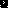 